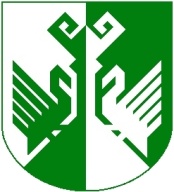 от 31 мая 2018 года № 201  Об утверждении Перечня платных услуг муниципального общеобразовательного учреждения «Сернурская средняя общеобразовательная школа № 1 имени Героя Советского Союза А.М. Яналова»В соответствии с постановлением администрации муниципального образования «Сернурский муниципальный район» от 13 сентября 2011 года № 424 «Об утверждении Порядка определения платы за выполненные работы, оказанные услуги для граждан и юридических лиц, предоставляемых бюджетными учреждениями на платной основе», в соответствии с Постановлением Правительства Республики Марий Эл от 12 апреля 2018 года № 166 «Вопросы организации летнего отдыха и оздоровления детей в 2018 году», администрация муниципального образования «Сернурский муниципальный район» постановляет:	1. Утвердить Перечень платных услуг и цен на платные услуги в муниципальном образовательном учреждении «Сернурская средняя общеобразовательная школа № 1 имени Героя Советского Союза А.М. Яналова» согласно приложению.2. Контроль за исполнением настоящего постановления  возложить на заместителя главы администрации муниципального образования «Сернурский муниципальный район» по социальным вопросам Н.М. Ямбаршеву.3. Настоящее постановление подлежит размещению на официальном сайте администрации муниципального образования «Сернурский муниципальный район» в информационно-телекоммуникационной сети Интернет.4.  Настоящее постановление вступает в силу со дня его подписания.ПРИЛОЖЕНИЕк постановлению администрации муниципального образования «Сернурский муниципальный район»от 31.05.2018 г. № 201ПЕРЕЧЕНЬплатных услуг и цен на платные услуги в муниципальном общеобразовательном учреждении «Сернурская средняя общеобразовательная школа № 1 имени Героя Советского Союза А.М. Яналова»Садовина С.Э. (83633) 9-76-76СОГЛАСОВАНО:ШЕРНУРМУНИЦИПАЛЬНЫЙ  РАЙОНЫНАДМИНИСТРАЦИЙЖЕАДМИНИСТРАЦИЯ СЕРНУРСКОГО МУНИЦИПАЛЬНОГОРАЙОНАПУНЧАЛПОСТАНОВЛЕНИЕГлава администрацииСернурского муниципального районаС. Адиганов№ п/пНаименование платной услугиЦена на платную услугу, руб.1.Организация детского лагеря отдыха с дневным пребыванием (одна смена)1596-00Заместитель главы  администрации муниципального образования «Сернурский муниципальный район» Н.М. Ямбаршева31.05.2018Руководитель отдела образования и по делам молодежи администрации МО «Сернурский муниципальный район»Л.В. Яндимирова31.05.2018